MSU AwardsJ. Lynn Watson Award
The J. Lynn Watson Award for Community Service has been presented annually since 1983 by the McMaster Students Union to the campus group that has made the greatest one-year contribution to charitable giving.EligibilityA group’s contributions should:provide a learning opportunity for students in the area of community service; encourage staff, teams, and students to contribute in a meaningful way to a charitable cause; enhance the visibility of McMaster University in the Hamilton community and work towards creating a positive community presence; and, demonstrate McMaster University’s commitment to serving the social, cultural, and economic needs of our community and our society.
Barring special circumstances, no more than one (1) award is granted each year.For more information, please contact:Tresha SivanesanathanMacademics Student Recognition Awards Coordinator McMaster Students Unionmacademicsawards@msu.mcmaster.caNominating yourself?Please answer the following question: Why is your campus group a competitive candidate to receive the J. Lynn Watson Award? (500-word max.)Please also submit your CV and a summary of a maximum of five (5) of your campus group activities as campus group in reverse chronological order. The selection committee may also request to confirm the biographical information, so please provide two references.Please outline your five activities in the following way:Provide a heading with an approximate timeline for each activity summary.Example of Heading:
Volunteer Involvement (2016 – 2018)Provide no more than 300 words for each summary. Compile your nomination form, CV, and supporting documentation into one document named “(Nominee name) - J Lynn Watson” and visit https://msumcmaster.ca/governance/awards/ to submit your nomination package by March 4th, 2024.Nominating another?Please answer the following question: Why is this Campus Group a competitive candidate to receive the J. Lynn Watson Award? (500-word max.)Compile the nomination form and completed question into one document named “(Nominee name) - J Lynn Watson – nominated by your name” and visit https://msumcmaster.ca/governance/awards/ to submit your nomination package by February 26th, 2024.The Macademics Student Recognition Awards Coordinator will then contact the Candidate nominated to submit their any other relevant information by February 26th, 2024.Why is your campus group a competitive candidate to receive the J. Lynn Watson Award? (500-word max.) orWhy is this campus group a competitive candidate to receive the J. Lynn Watson Award? (500-word max.)Please include a summary of a maximum of five (5) of your activities as a McMaster Campus in reverse chronological order (300-word max each). **This is only for campus groups nominating themselves.**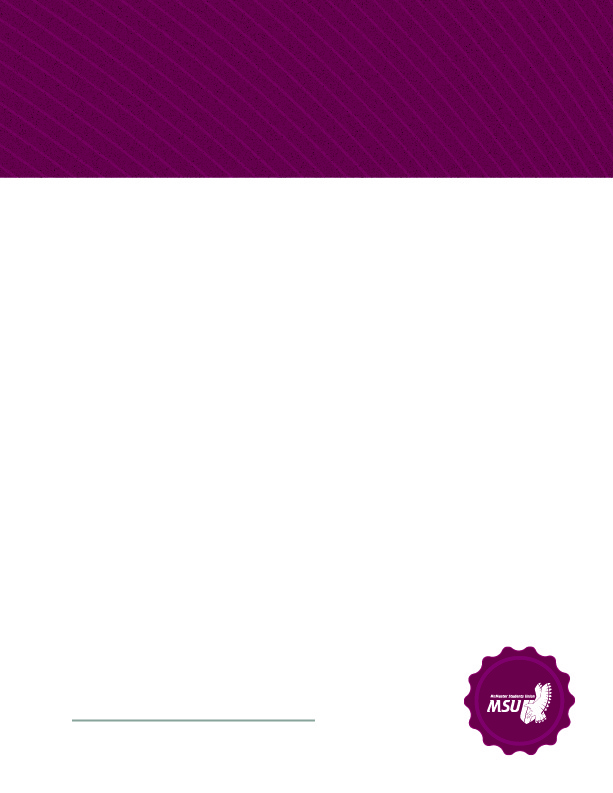 